Приложение 5к Положению о племенномсвидетельстве (сертификате)(пункт 1.3)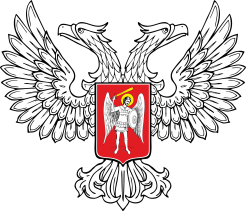 МИНИСТЕРСТВО АГРОПРОМЫШЛЕННОЙ ПОЛИТИКИ И ПРОДОВОЛЬСТВИЯ ДОНЕЦКОЙ НАРОДНОЙ РЕСПУБЛИКИПЛЕМЕННОЕ СВИДЕТЕЛЬСТВО(сертификат)свинейСЕРИЯ______ №____Вид племенных (генетических)		Порода, породность ____________________ресурсов		____________		______________________________________Кличка		____________		Живая масса, кг __, возраст, месяцев ______Идентификационный			Комплексный класс _____________________номер		____________		______________________________________Марка и № в ГКПЖ __________		Линия (семья) __________________________Дата рождения ______________		Иммуногенетический тест ________________Место рождения ____________СВЕДЕНИЯ О ЖИВОТНОМВыдано (кому) _________________________________________________________________________		(полное наименование хозяйства, место нахождения, подпись, фамилия и инициалы покупателя) Владелец ____________________________		Госплеминспектор________________________(Идентификационный код/номер,					     (наименование инспекции) 
            наименование хозяйства)_____________________________________		________________________________________(регистрационный номер в ГосударственномРеестре субъектов племенного дела)_____________________________________		________________________________________	(подпись) (фамилия и инициалы)			       (подпись) (фамилия и инициалы)М.П.							М.П.Адрес, телефон (факс)_____________________________________________________«___»________________20___г.	                                       «___»________________20___г.РОДОСЛОВНАЯСемья														ЛинияПоказателиЕдиница измере-нияВ возрасте, месяцевВ возрасте, месяцевВ возрасте, месяцевПри достижении живой массы 100 кг в возрасте _____ днейПриреализации______месяцев_______днейПоказателиЕдиница измере-ния246При достижении живой массы 100 кг в возрасте _____ днейПриреализации______месяцев_______днейЖивая массакгХДлина туловищасмХХСуммарный класс – родителейХХХХТолщина шпикаммХХХХКомплексный классХКоличество сосков штукХХХХправых_____левых________М Кличка ____________________________________________________Идентификационный номер _____________________________________Марка и номер в ГКПЖ _________________________________________Дата и место рождения __________________________________________Порода, породность _____________________________________________Возраст, месяцев _______ живая масса, кг _____ Длина туловища, см _____________________Возраст достижения живой массы 100 кг, дней ______Толщина шпика, мм _____________________________________________Количество сосков: правых _____ левых ____ Количество опоросов ___________________________________________Многоплодность (средняя), голов _________________________________Масса гнезда при отлучке ___ дней ___ кг ____Откормочные качества потомков: среднесуточный прирост, г ______________возраст достижения живой массы 100 кг, дней _____ затраты корма на 1 кг прироста, кормовых единиц ____толщина шпика, мм___________,  длина полутуши, см_________Комплексный класс ________М Кличка ____________________________________________________Идентификационный номер _____________________________________Марка и номер в ГКПЖ _________________________________________Дата и место рождения __________________________________________Порода, породность _____________________________________________Возраст, месяцев _______ живая масса, кг _____ Длина туловища, см _____________________Возраст достижения живой массы 100 кг, дней ______Толщина шпика, мм _____________________________________________Количество сосков: правых _____ левых ____ Количество опоросов ___________________________________________Многоплодность (средняя), голов _________________________________Масса гнезда при отлучке ___ дней ___ кг ____Откормочные качества потомков: среднесуточный прирост, г ______________возраст достижения живой массы 100 кг, дней _____ затраты корма на 1 кг прироста, кормовых единиц ____толщина шпика, мм___________,  длина полутуши, см_________Комплексный класс ________М Кличка ____________________________________________________Идентификационный номер _____________________________________Марка и номер в ГКПЖ _________________________________________Дата и место рождения __________________________________________Порода, породность _____________________________________________Возраст, месяцев _______ живая масса, кг _____ Длина туловища, см _____________________Возраст достижения живой массы 100 кг, дней ______Толщина шпика, мм _____________________________________________Количество сосков: правых _____ левых ____ Количество опоросов ___________________________________________Многоплодность (средняя), голов _________________________________Масса гнезда при отлучке ___ дней ___ кг ____Откормочные качества потомков: среднесуточный прирост, г ______________возраст достижения живой массы 100 кг, дней _____ затраты корма на 1 кг прироста, кормовых единиц ____толщина шпика, мм___________,  длина полутуши, см_________Комплексный класс ________М Кличка ____________________________________________________Идентификационный номер _____________________________________Марка и номер в ГКПЖ _________________________________________Дата и место рождения __________________________________________Порода, породность _____________________________________________Возраст, месяцев _______ живая масса, кг _____ Длина туловища, см _____________________Возраст достижения живой массы 100 кг, дней ______Толщина шпика, мм _____________________________________________Количество сосков: правых _____ левых ____ Количество опоросов ___________________________________________Многоплодность (средняя), голов _________________________________Масса гнезда при отлучке ___ дней ___ кг ____Откормочные качества потомков: среднесуточный прирост, г ______________возраст достижения живой массы 100 кг, дней _____ затраты корма на 1 кг прироста, кормовых единиц ____толщина шпика, мм___________,  длина полутуши, см_________Комплексный класс ________О  Кличка _________________________________________________________Идентификационный номер _________________________________________Марка и номер в ГКПЖ _____________________________________________Дата и место рождения ______________________________________________Порода, породность ________________________________________________Возраст, месяцев _______ живая масса, кг ________ Длина туловища, см_________________________Возраст достижения живой массы 100 кг, дней _________ Толщина шпика, мм ____________________Количество сосков: правых___ левых _____По спаренным (осемененным) свиноматкам:Количество опоросов ______________________________________________Многоплодность (средняя)голов _____________________________________Масса гнезда при отлучке ___ дней _____ кг,Откормочные качества потомков: среднесуточный прирост, г ______________возраст достижения живой массы 100 кг, дней______затраты корма на 1 кг прироста, кормовых единиц_____толщина шпика, мм________,  длина полутуши, см_______Комплексный класс_______	О  Кличка _________________________________________________________Идентификационный номер _________________________________________Марка и номер в ГКПЖ _____________________________________________Дата и место рождения ______________________________________________Порода, породность ________________________________________________Возраст, месяцев _______ живая масса, кг ________ Длина туловища, см_________________________Возраст достижения живой массы 100 кг, дней _________ Толщина шпика, мм ____________________Количество сосков: правых___ левых _____По спаренным (осемененным) свиноматкам:Количество опоросов ______________________________________________Многоплодность (средняя)голов _____________________________________Масса гнезда при отлучке ___ дней _____ кг,Откормочные качества потомков: среднесуточный прирост, г ______________возраст достижения живой массы 100 кг, дней______затраты корма на 1 кг прироста, кормовых единиц_____толщина шпика, мм________,  длина полутуши, см_______Комплексный класс_______	О  Кличка _________________________________________________________Идентификационный номер _________________________________________Марка и номер в ГКПЖ _____________________________________________Дата и место рождения ______________________________________________Порода, породность ________________________________________________Возраст, месяцев _______ живая масса, кг ________ Длина туловища, см_________________________Возраст достижения живой массы 100 кг, дней _________ Толщина шпика, мм ____________________Количество сосков: правых___ левых _____По спаренным (осемененным) свиноматкам:Количество опоросов ______________________________________________Многоплодность (средняя)голов _____________________________________Масса гнезда при отлучке ___ дней _____ кг,Откормочные качества потомков: среднесуточный прирост, г ______________возраст достижения живой массы 100 кг, дней______затраты корма на 1 кг прироста, кормовых единиц_____толщина шпика, мм________,  длина полутуши, см_______Комплексный класс_______	О  Кличка _________________________________________________________Идентификационный номер _________________________________________Марка и номер в ГКПЖ _____________________________________________Дата и место рождения ______________________________________________Порода, породность ________________________________________________Возраст, месяцев _______ живая масса, кг ________ Длина туловища, см_________________________Возраст достижения живой массы 100 кг, дней _________ Толщина шпика, мм ____________________Количество сосков: правых___ левых _____По спаренным (осемененным) свиноматкам:Количество опоросов ______________________________________________Многоплодность (средняя)голов _____________________________________Масса гнезда при отлучке ___ дней _____ кг,Откормочные качества потомков: среднесуточный прирост, г ______________возраст достижения живой массы 100 кг, дней______затраты корма на 1 кг прироста, кормовых единиц_____толщина шпика, мм________,  длина полутуши, см_______Комплексный класс_______	ММ Кличка____________________Идентификационный номер______Марка и № в ГКПЖ _____________Место рождения ________________Порода, породность _____________Возраст, месяцев _____  живая масса, кг ______Длина туловища, см ____Возраст достижения живой массы 100кг, дней _____________________Толщина шпика, мм______________Количество сосков: правых _______ левых ________ Количество опоросов ______Многоплодие, голов ________Масса гнезда при отлучении:_____ дней _______ кгКомплексный класс___________ ММ Кличка____________________Идентификационный номер______Марка и № в ГКПЖ _____________Место рождения ________________Порода, породность _____________Возраст, месяцев _____  живая масса, кг ______Длина туловища, см ____Возраст достижения живой массы 100кг, дней _____________________Толщина шпика, мм______________Количество сосков: правых _______ левых ________ Количество опоросов ______Многоплодие, голов ________Масса гнезда при отлучении:_____ дней _______ кгКомплексный класс___________ МО Кличка_________Идентификационный номер____Марка и № в ГКПЖ ___________Место рождения____________Порода, породность__________Возраст, месяцев_____ живая масса, кг_____Длина туловища, см___________Возраст достижения живой массы 100 кг, дней____________Толщина шпика, мм___________Количество сосков:правых______ левых__________Количество опоросов__________Многоплодие, голов___________Масса гнезда при отлучении: ______ дней _____кг Комплексный класс___________МО Кличка_________Идентификационный номер____Марка и № в ГКПЖ ___________Место рождения____________Порода, породность__________Возраст, месяцев_____ живая масса, кг_____Длина туловища, см___________Возраст достижения живой массы 100 кг, дней____________Толщина шпика, мм___________Количество сосков:правых______ левых__________Количество опоросов__________Многоплодие, голов___________Масса гнезда при отлучении: ______ дней _____кг Комплексный класс___________ОМ Кличка ______________Идентификационный номер _______Марка и № в ГКПЖ ______________Место рождения _________________Порода, породность __________Возраст, месяцев ______ живая масса, кг _______Длина туловища, см ______________Возраст достижения живой массы 100кг, дней _____________________Толщина шпика, мм ______________Количество сосков: правых_______ левых________ Количество опоросов_________ Многоплодие, голов__________ Масса гнезда при отлучении _______ дней ______кгКомплексный класс ___________ОМ Кличка ______________Идентификационный номер _______Марка и № в ГКПЖ ______________Место рождения _________________Порода, породность __________Возраст, месяцев ______ живая масса, кг _______Длина туловища, см ______________Возраст достижения живой массы 100кг, дней _____________________Толщина шпика, мм ______________Количество сосков: правых_______ левых________ Количество опоросов_________ Многоплодие, голов__________ Масса гнезда при отлучении _______ дней ______кгКомплексный класс ___________ОО Кличка_____________________Идентификационный номер_______Марка и № в ГКПЖ______________Место рождения_________________Порода, породность______________Возраст, месяцев______ живая масса, кг ________Длина туловища, см_____Возраст достижения живой массы 100 кг, дней_________________Толщина шпика, мм____________Количество сосков: правых______ левых_______ Количество опоросов ____Многоплодие, голов_______Масса гнезда при отлучении:_______ дней ______кгКомплексный класс____________ОО Кличка_____________________Идентификационный номер_______Марка и № в ГКПЖ______________Место рождения_________________Порода, породность______________Возраст, месяцев______ живая масса, кг ________Длина туловища, см_____Возраст достижения живой массы 100 кг, дней_________________Толщина шпика, мм____________Количество сосков: правых______ левых_______ Количество опоросов ____Многоплодие, голов_______Масса гнезда при отлучении:_______ дней ______кгКомплексный класс____________МММ Кличка________№____________Марка и № в ГКПЖ________Порода, породность____Место рождения ______________Комплексный класс_________ОММКличка________№____________Марка и № в ГКПЖ_________Порода, породность____Место рождения ______________Комплексный класс_________МОМКличка______№__________Марка и № в ГКПЖ______Порода, породность___Место рождения _____________Комплексный класс________ООМКличка_______№___________Марка и № в ГКПЖ_______Порода, породность___Место рождения _____________Комплексный класс_________ММОКличка________№____________Марка и № в ГКПЖ________Порода, породность____Место рождения ______________Комплексный класс_________ОМОКличка_______№__________Марка и № в ГКПЖ_______Порода, породность___Место рождения _________Комплексный класс________МООКличка________ №_____________ Марка и № в ГКПЖ_________ Порода, породность____ Место рождения _________ Комплексный класс _______  ОООКличка________№____________Марка и № в ГКПЖ_________Порода, породность____Место рождения ______________Комплексный класс_________